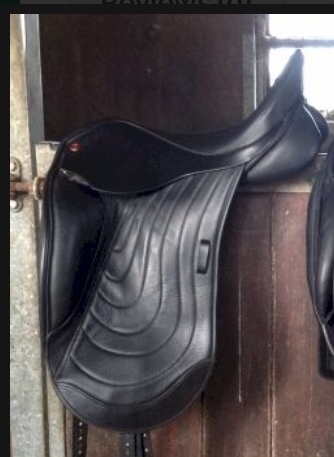 Comfort Elite Candence Dressage Saddle